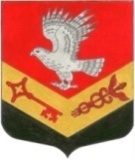 МУНИЦИПАЛЬНОЕ ОБРАЗОВАНИЕ«ЗАНЕВСКОЕ ГОРОДСКОЕ ПОСЕЛЕНИЕ»ВСЕВОЛОЖСКОГО МУНИЦИПАЛЬНОГО РАЙОНАЛЕНИНГРАДСКОЙ ОБЛАСТИСОВЕТ ДЕПУТАТОВ ЧЕТВЕРТОГО СОЗЫВАРЕШЕНИЕ13.06.2023 											№ 46гп.Янино-1О внесении изменений в решениесовета депутатов МО «Заневскоегородское поселение» от 20.04.2021 № 13 «Об утверждении Положения о порядкеорганизации и проведения общественныхобсуждений, публичных слушанийпо вопросам градостроительной деятельностив МО «Заневское городское поселение» (с изменениями от 15.02.2022 № 02)В соответствии с Градостроительным кодексом Российской Федерации, Федеральными законами от 29.12.2022 № 612-ФЗ «О внесении изменений в Градостроительный кодекс Российской Федерации и отдельные законодательные акты Российской Федерации и о признании утратившим силу абзаца второго пункта 2 статьи 16 Федерального закона «О железнодорожном транспорте в Российской Федерации», от 06.10.2003 № 131-ФЗ «Об общих принципах организации местного самоуправления в Российской Федерации», Уставом Заневского городского поселения Всеволожского муниципального района Ленинградской области совет депутатов принялРЕШЕНИЕ: Внести в решение совета депутатов муниципального образования «Заневское городское поселение» Всеволожского муниципального района Ленинградской области от 20.04.2021 № 13 «Об утверждении Положения о порядке организации и проведения общественных обсуждений, публичных слушаний по вопросам градостроительной деятельности в МО «Заневское городское поселение», с изменениями, внесенными решением совета депутатов муниципального образования «Заневское городское поселение» Всеволожского муниципального района Ленинградской области от 15.02.2022 № 02 (далее – решение), следующие изменения: Название решения изложить в новой редакции:«Об утверждении Положения о порядке организации и проведения общественных обсуждений, публичных слушаний по вопросам градостроительной деятельности в Заневском городском поселении Всеволожского муниципального района Ленинградской области».Пункт 1 решения изложить в новой редакции:«1. Утвердить Положение о порядке организации и проведения общественных обсуждений, публичных слушаний по вопросам градостроительной деятельности в Заневском городском поселении Всеволожского муниципального района Ленинградской области согласно приложению.».Внести в Положение о порядке организации и проведения общественных обсуждений, публичных слушаний по вопросам градостроительной деятельности в Заневском городском поселении Всеволожского муниципального района Ленинградской области (далее – Положение) изменения согласно приложению.Настоящее решение вступает в силу после его опубликования в газете «Заневский вестник».Контроль за исполнением настоящего решения возложить на постоянно действующую депутатскую комиссию по вопросам местного самоуправления, предпринимательству и бизнесу, законности и правопорядку.Глава муниципального образования	В.Е. КондратьевПриложение к решениюот 13.06.2023 № 46Измененияв Положение о порядке организации и проведения общественных обсуждений, публичных слушаний по вопросам градостроительной деятельности в Заневском городском поселении Всеволожского муниципального района Ленинградской областиНазвание Положения изложить в новой редакции:«Положение о порядке организации и проведения общественных обсуждений, публичных слушаний по вопросам градостроительной деятельности в Заневском городском поселении Всеволожского муниципального района Ленинградской области».2. В пункте 12 Положения:а) подпункт 12.1.6 изложить в новой редакции:«12.1.6. Срок проведения общественных обсуждений или публичных слушаний с момента оповещения жителей муниципального образования об их проведении до дня опубликования заключения о результатах общественных обсуждений или публичных слушаний не может превышать один месяц.»;б) подпункт 12.1.7 признать утратившим силу;в) подпункт 12.2.2 изложить в новой редакции:«12.2.2. Продолжительность общественных обсуждений или публичных слушаний по проекту правил землепользования и застройки составляет не более одного месяца со дня опубликования такого проекта.»;г) в подпункте 12.2.3 второе предложение исключить; д) пункт 12.3.4 изложить в новой редакции:«12.3.4. Срок проведения общественных обсуждений или публичных слушаний со дня оповещения жителей муниципального образования об их проведении до дня опубликования заключения о результатах общественных обсуждений или публичных слушаний не может быть менее четырнадцати дней и более тридцати дней.».